                            Admission Form For Postgraduate Diploma in____________________________________________________                                                           (Please write the name of the Course opted for)1. Full Name (In Capital Letters):  ___________________________________________________________2. Date of Birth: __________________________ 3. Place of Birth: ________________________________4. Category ______________________________5. Telephone No.: Office: _________________________; Residence: ______________________________6. E-mail Id:  ____________________________________________________________________________7. Address: Office: _______________________________________________________________________       _______________________________________________________________________Residence:  _______________________________________________________________________      	       _______________________________________________________________________8. Qualification (Give full details from X Class onwards):Mode of Course Fee Payment: Tick your option1.Bank link:       The Bank link for transferring the fee                                                   Amount: _________________________https://www.onlinesbi.com/sbicollect/icollecthome.htm2. Bank Transfer:   Bank Account details: 							      Amount: _________________________ Account Type: Current AccountAccount Holder: Registrar, Maharashtra National Law University, NagpurAccount No.: 35882247161IFS Code: SBIN0007504 / MICR Code: 440002015  Bank details: State Bank of India, Ravi Nagar Branch, Nagpur - 440001 UTR No. / Reference No. / IMPS Transaction No.: __________________________DECLARATION BY THE CANDIDATEI declare that the particulars given above are correct and no relevant information has been concealed. In case, any information is found to be false, my admission shall stand cancelled automatically. Date : ______________________Place: ______________________ 					SIGNATURE OF THE CANDIDATENote: Any concealment of required information or furnishing wrong information will amount to cancellation   of admission at any time.          The downloaded Application Form shall be printed only on one side of A4 size paper.          The filled-in application form along with other enclosures shall be emailed to dlc@nlunagpur.ac.in on or before the due date.             The Fee once paid towards the Course will not be refundable under any circumstances.***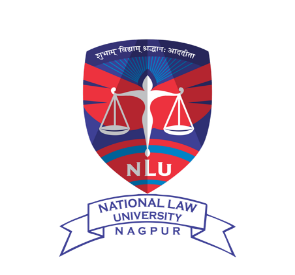 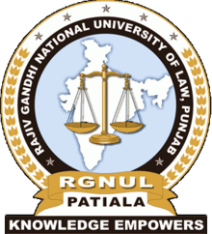 Maharashtra National Law University, Nagpur Moraj Design and Decorator (DnD) Building, Near Oil Depot, Mihan Fly Over,Wardha Road,  Khapri, Nagpur, Maharashtra 441108Tel : : 91+0712-2812607(664)Rajiv Gandhi National University of Law, Punjab                           Bhadson-Patiala Rd, Sidhuwal, Punjab 147001                Tel: 0175-2391600, 601, 602, 603, 604                             Fax: 0175-2391690Name of DegreeYear of PassingUniversity / BoardClass/Division % of marks secured